             ҠАРАР     	                                                                    РЕШЕНИЕО бюджете сельского поселения Ильчимбетовский сельсовет муниципального района Туймазинский район Республики Башкортостан  на 2024 год и на плановый период 2025 и 2026 годовВ соответствии со ст. 9, 153, 184.1 Бюджетного кодекса Российской Федерации Совет сельского поселения Ильчимбетовский сельсовет муниципального района Туймазинский район Республики Башкортостан РЕШИЛ:Утвердить основные характеристики бюджета сельского поселения Ильчимбетовский сельсовет муниципального района Туймазинский район Республики Башкортостан (далее - бюджет сельского поселения) на 2024 год:прогнозируемый общий объем доходов бюджета сельского поселения в сумме 5678110,0 рублей;общий объем расходов бюджета сельского поселения в сумме 5678110,0 рублей;дефицит бюджета сельского поселения в сумме 0,0 рублей; верхний предел муниципального внутреннего долга сельского поселения на 1 января 2025 года в сумме 0,0 рублей.2. Утвердить основные характеристики бюджета сельского поселения на плановый период 2025 и 2026 годов:прогнозируемый общий объем доходов бюджета сельского поселения на 2025 год в сумме 5175310,0 рублей и на 2026 год в сумме 5192380,0 рублей;общий объем расходов бюджета сельского поселения на 2025 год в сумме 5175310,0 рублей, в том числе условно утвержденные расходы в сумме 104000,0 рублей, и на 2026 год в сумме 5192380,0 рублей, в том числе условно утвержденные расходы в сумме 203300,0 рублей; дефицит бюджета сельского поселения на 2025 год в сумме 0,0 рублей и на 2026 год в сумме 0,0 рублей; верхний предел муниципального внутреннего долга сельского поселения на 1 января 2026 года в сумме 0,0 рублей и на 1 января 2027 года в сумме 0,0 рублей.3. Установить, что при зачислении в бюджет сельского поселения безвозмездных поступлений в виде добровольных взносов (пожертвований) юридических и физических лиц для казенного учреждения, находящегося в ведении соответствующего главного распорядителя средств бюджета сельского поселения, на сумму указанных поступлений увеличиваются бюджетные ассигнования соответствующему главному распорядителю средств бюджета сельского поселения для последующего доведения в установленном порядке до указанного казенного учреждения лимитов бюджетных обязательств для осуществления расходов, соответствующих целям, на достижение которых предоставлены добровольные взносы (пожертвования).4. Установить поступления доходов в бюджет сельского поселения на 2024 год и на плановый период 2025 и 2026 годов согласно приложению № 1 к настоящему решению.5. Казначейское обслуживание казначейских счетов, открытых Администрации сельского поселения Ильчимбетовский сельсовет муниципального района Туймазинский район Республики Башкортостан, осуществляется Управлением Федерального казначейства по Республике Башкортостан в порядке, установленном бюджетным законодательством Российской Федерации.6. Средства, поступающие во временное распоряжение получателей средств бюджета сельского поселения, учитываются на казначейском счете, открытом Администрации сельского поселения Ильчимбетовский сельсовет муниципального района Туймазинский район Республики Башкортостан в Управлении Федерального казначейства по Республике Башкортостан с учетом положений бюджетного законодательства Российской Федерации, с отражением указанных операций на лицевых счетах, открытых получателям средств бюджета сельского поселения в Управлении Федерального казначейства по Республике Башкортостан.7. Утвердить в пределах общего объема расходов бюджета сельского поселения, установленного пунктами 1,2 настоящего решения, распределение бюджетных ассигнований:по разделам, подразделам, целевым статьям (муниципальным программам сельского поселения и непрограммным направлениям деятельности), группам видов расходов классификации расходов бюджетов на 2024 год и на плановый период  2025 и 2026 годов согласно приложению № 2 к настоящему решению;по целевым статьям (муниципальным программам сельского поселения и непрограммным направлениям деятельности), группам видов расходов классификации расходов бюджетов на 2024 год и на плановый период 2025 и 2026 годов согласно приложению № 3 к настоящему решению.8. Утвердить ведомственную структуру расходов бюджета сельского поселения: на 2024 год и на плановый период 2025 и 2026 годов согласно приложению №4 к настоящему решению.9. Установить, что решения и иные муниципальные правовые акты, предусматривающие принятие новых видов расходных обязательств или увеличение бюджетных ассигнований на исполнение существующих видов расходных обязательств сверх утвержденных в бюджете сельского поселения на 2024 год и на плановый период  2025 и 2026 годов, а также сокращающие его доходную базу, подлежат исполнению при изыскании дополнительных источников доходов бюджета сельского поселения и (или) сокращении бюджетных ассигнований по конкретным статьям расходов, при условии внесения соответствующих изменений в настоящее решение.Проекты решений и иных муниципальных правовых актов, требующие введения новых видов расходных обязательств или увеличения бюджетных ассигнований по существующим видам расходных обязательств сверх утвержденных в бюджете сельского поселения на 2024 год и на плановый период 2025 и 2026 годов, либо сокращающие его доходную базу, вносятся только при одновременном внесении предложений о дополнительных источниках доходов бюджета сельского поселения и (или) сокращении бюджетных ассигнований по конкретным статьям расходов сельского поселения.10. Установить верхний предел муниципального внутреннего долга по муниципальным гарантиям в валюте Российской Федерации на 1 января 2025 года в сумме 0,0 рублей, на 1 января 2026 года в сумме 0,0 рублей и на 1 января 2027 года в сумме 0,0 рублей.11. Установить резервный фонд Администрации сельского поселения Ильчимбетовский сельсовет муниципального района Туймазинский район на 2024 год в сумме 50000,0 рублей, на 2025 год в сумме 50000,0 рублей, на 2026 год в сумме 50000,0 рублей.12. Установить, что остатки средств бюджета сельского поселения по состоянию на 1 января 2024 года в объеме не более одной двенадцатой общего объема расходов бюджета текущего финансового года направляются Администрацией сельского поселения Ильчимбетовский сельсовет муниципального района Туймазинский район на покрытие временных кассовых разрывов, возникающих в ходе исполнения бюджета сельского поселения.13. Установить в соответствии с пунктом 3 статьи 217 Бюджетного кодекса Российской Федерации, что  основанием для внесения изменений в сводную бюджетную роспись бюджета сельского поселения является распределение Администрацией сельского поселения Ильчимбетовский сельсовет муниципального района утвержденных бюджетных ассигнований, связанных с особенностями исполнения бюджета по следующим основаниям:1) использование средств резервного фонда Администрации сельского поселения Ильчимбетовский сельсовет муниципального района Туймазинский район;2) использование образованной в ходе исполнения бюджета сельского поселения Ильчимбетовский сельсовет муниципального района  экономии по отдельным разделам, подразделам, целевым статьям, группам видов расходов классификации расходов бюджетов;3) использование остатков средств бюджета сельского поселения Ильчимбетовский сельсовет муниципального района на 1 января 2024 года;4) принятие решений об утверждении программ сельского поселения Ильчимбетовский сельсовет муниципального района Туймазинский район и о внесении изменений в программы сельского поселения Ильчимбетовский сельсовет муниципального района.14. Настоящее решение вступает в силу с 1 января 2024 года.15. Настоящее решение обнародовать в установленном порядке и разместить на сайте Администрации сельского поселения Ильчимбетовский сельсовет муниципального района Туймазинский район Республики Башкортостан.16. Контроль за исполнением данного решения возложить на комиссию по бюджету, налогам и вопросам собственности (Миннияров Ф.М.).Глава сельского поселенияИльчимбетовский сельсоветмуниципального района Туймазинский районРеспублики Башкортостан                                 Р.М.Гиниятуллин«26» декабря 2023г№24Глава сельского поселенияИльчимбетовский сельсоветмуниципального районаТуймазинский районРеспублики Башкортостан                                                                                       Р.М. ГиниятуллинГлава сельского поселенияИльчимбетовский сельсовет муниципального районаТуймазинский районРеспублики Башкортостан                                                                     Р.М.ГиниятуллинРеестр источников доходов бюджета сельского поселения Ильчимбетовскийсельсовет муниципального района Туймазинский район Республики Башкортостан на 2024 год и на плановый период 2025 и 2026 годов на 1 ноября 2023года                                                                                                                                                                                                              (тыс.руб)Глава сельского поселенияИльчимбетовский сельсоветмуниципального районаТуймазинский районРеспублики Башкортостан                                                                    Р.М.ГиниятуллинБашҠортостан Республикаһы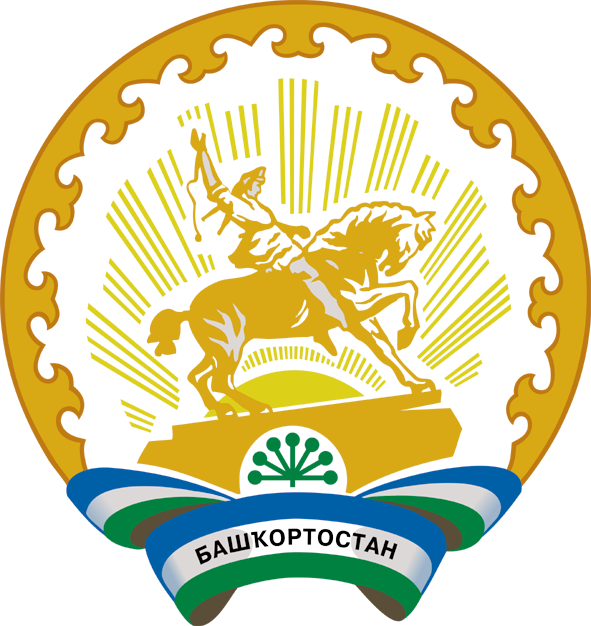 Республика БашкортостанБашҠортостан Республикаһының Туймазы  районы муниципаль районының  Илсембәт ауыл советы ауыл биләмәһе Советы452776, Илсембәт ауылы,  Мәктәп урамы, 37Тел. 8(34782) 3-86-35Совет сельского поселения Ильчимбетовский сельсовет     муниципального района               Туймазинский район    Республики Башкортостан452776, село Ильчимбетово, ул.Школьная, 37Тел. 8(34782) 3-86-35 Поступления доходов в бюджет сельского поселения Ильчимбетовский сельсоветмуниципального района Туймазинский район Республики Башкортостанна 2024 год и на плановый период 2025 и 2026 годов                                                                                                                                   (в рублях)ВСЕГО5 678 110,005 175 310,005 192 380,001 00 00000 00 0000 000НАЛОГОВЫЕ И НЕНАЛОГОВЫЕ ДОХОДЫ1 742 000,001 830 000,001 888 000,001 01 00000 00 0000 000НАЛОГИ НА ПРИБЫЛЬ, ДОХОДЫ375 000,00404 000,00422 000,001 01 02000 01 0000 110Налог на доходы физических лиц375 000,00404 000,00422 000,001 01 02010 01 0000 110Налог на доходы физических лиц с доходов, источником которых является налоговый агент, за исключением доходов, в отношении которых исчисление и уплата налога осуществляются в соответствии со статьями 227, 227.1 и 228 Налогового кодекса Российской Федерации, а также доходов от долевого участия в организации, полученных в виде дивидендов375 000,00404 000,00422 000,001 05 00000 00 0000 000НАЛОГИ НА СОВОКУПНЫЙ ДОХОД30 000,0046 000,0046 000,001 05 03000 01 0000 110Единый сельскохозяйственный налог30 000,0046 000,0046 000,001 05 03010 01 0000 110Единый сельскохозяйственный налог30 000,0046 000,0046 000,001 06 00000 00 0000 000НАЛОГИ НА ИМУЩЕСТВО1 316 000,001 358 000,001 398 000,001 06 01000 00 0000 110Налог на имущество физических лиц500 000,00542 000,00582 000,001 06 01030 10 0000 110Налог на имущество физических лиц, взимаемый по ставкам, применяемым к объектам налогообложения, расположенным в границах сельских поселений500 000,00542 000,00582 000,001 06 06000 00 0000 110Земельный налог816 000,00816 000,00816 000,001 06 06030 00 0000 110Земельный налог с организаций138 000,00138 000,00138 000,001 06 06033 10 0000 110Земельный налог с организаций, обладающих земельным участком, расположенным в границах сельских поселений138 000,00138 000,00138 000,001 06 06040 00 0000 110Земельный налог с физических лиц678 000,00678 000,00678 000,001 06 06043 10 0000 110Земельный налог с физических лиц, обладающих земельным участком, расположенным в границах сельских поселений678 000,00678 000,00678 000,001 08 00000 00 0000 000ГОСУДАРСТВЕННАЯ ПОШЛИНА7 000,007 000,007 000,001 08 04000 01 0000 110Государственная пошлина за совершение нотариальных действий (за исключением действий, совершаемых консульскими учреждениями Российской Федерации)7 000,007 000,007 000,001 08 04020 01 0000 110Государственная пошлина за совершение нотариальных действий должностными лицами органов местного самоуправления, уполномоченными в соответствии с законодательными актами Российской Федерации на совершение нотариальных действий7 000,007 000,007 000,001 11 00000 00 0000 000ДОХОДЫ ОТ ИСПОЛЬЗОВАНИЯ ИМУЩЕСТВА, НАХОДЯЩЕГОСЯ В ГОСУДАРСТВЕННОЙ И МУНИЦИПАЛЬНОЙ СОБСТВЕННОСТИ8 000,008 000,008 000,001 11 05000 00 0000 120Доходы, получаемые в виде арендной либо иной платы за передачу в возмездное пользование государственного и муниципального имущества (за исключением имущества бюджетных и автономных учреждений, а также имущества государственных и муниципальных унитарных предприятий, в том числе казенных)8 000,008 000,008 000,001 11 05070 00 0000 120Доходы от сдачи в аренду имущества, составляющего государственную (муниципальную) казну (за исключением земельных участков)8 000,008 000,008 000,001 11 05075 10 0000 120Доходы от сдачи в аренду имущества, составляющего казну сельских поселений (за исключением земельных участков)8 000,008 000,008 000,001 13 00000 00 0000 000ДОХОДЫ ОТ ОКАЗАНИЯ ПЛАТНЫХ УСЛУГ И КОМПЕНСАЦИИ ЗАТРАТ ГОСУДАРСТВА5 000,006 000,006 000,001 13 02000 00 0000 130Доходы от компенсации затрат государства5 000,006 000,006 000,001 13 02060 00 0000 130Доходы, поступающие в порядке возмещения расходов, понесенных в связи с эксплуатацией имущества5 000,006 000,006 000,001 13 02065 10 0000 130Доходы, поступающие в порядке возмещения расходов, понесенных в связи с эксплуатацией имущества сельских поселений5 000,006 000,006 000,001 16 00000 00 0000 000ШТРАФЫ, САНКЦИИ, ВОЗМЕЩЕНИЕ УЩЕРБА1 000,001 000,001 000,001 16 02000 02 0000 140Административные штрафы, установленные законами субъектов Российской Федерации об административных правонарушениях1 000,001 000,001 000,001 16 02020 02 0000 140Административные штрафы, установленные законами субъектов Российской Федерации об административных правонарушениях, за нарушение муниципальных правовых актов1 000,001 000,001 000,002 00 00000 00 0000 000БЕЗВОЗМЕЗДНЫЕ ПОСТУПЛЕНИЯ3 936 110,003 345 310,003 304 380,002 02 00000 00 0000 000БЕЗВОЗМЕЗДНЫЕ ПОСТУПЛЕНИЯ ОТ ДРУГИХ БЮДЖЕТОВ БЮДЖЕТНОЙ СИСТЕМЫ РОССИЙСКОЙ ФЕДЕРАЦИИ3 936 110,003 345 310,003 304 380,002 02 10000 00 0000 150Дотации бюджетам бюджетной системы Российской Федерации2 536 210,002 433 355,002 380 470,002 02 16001 00 0000 150Дотации на выравнивание бюджетной обеспеченности из бюджетов муниципальных районов, городских округов с внутригородским делением2 536 210,002 433 355,002 380 470,002 02 16001 10 0000 150Дотации бюджетам сельских поселений на выравнивание бюджетной обеспеченности из бюджетов муниципальных районов2 536 210,002 433 355,002 380 470,002 02 30000 00 0000 150Субвенции бюджетам бюджетной системы Российской Федерации114 900,00126 955,00138 910,002 02 35118 00 0000 150Субвенции бюджетам на осуществление первичного воинского учета органами местного самоуправления поселений, муниципальных и городских округов114 900,00126 955,00138 910,002 02 35118 10 0000 150Субвенции бюджетам сельских поселений на осуществление первичного воинского учета органами местного самоуправления поселений, муниципальных и городских округов114 900,00126 955,00138 910,002 02 40000 00 0000 150Иные межбюджетные трансферты1 285 000,00785 000,00785 000,002 02 40014 00 0000 150Межбюджетные трансферты, передаваемые бюджетам муниципальных образований на осуществление части полномочий по решению вопросов местного значения в соответствии с заключенными соглашениями785 000,00785 000,00785 000,002 02 40014 10 0000 150Межбюджетные трансферты, передаваемые бюджетам сельских поселений из бюджетов муниципальных районов на осуществление части полномочий по решению вопросов местного значения в соответствии с заключенными соглашениями785 000,00785 000,00785 000,002 02 49999 00 0000 150Прочие межбюджетные трансферты, передаваемые бюджетам500 000,002 02 49999 10 0000 150Прочие межбюджетные трансферты, передаваемые бюджетам сельских поселений500 000,002 02 49999 10 7404 150Прочие межбюджетные трансферты, передаваемые бюджетам сельских поселений (мероприятия по благоустройству территорий населенных пунктов, коммунальному хозяйству, обеспечению мер пожарной безопасности и охране окружающей среды в границах сельских поселений)500 000,00Приложение 2Приложение 2Приложение 2к решению Совета сельского поселенияк решению Совета сельского поселенияк решению Совета сельского поселенияИльчимбетовский сельсоветИльчимбетовский сельсоветИльчимбетовский сельсоветмуниципального района муниципального района муниципального района Туймазинский районТуймазинский районТуймазинский районРеспублики БашкортостанРеспублики БашкортостанРеспублики Башкортостанот  «26»  декабря 2023 года №24от  «26»  декабря 2023 года №24от  «26»  декабря 2023 года №24Распределение бюджетных ассигнований сельского поселенияРаспределение бюджетных ассигнований сельского поселенияРаспределение бюджетных ассигнований сельского поселенияРаспределение бюджетных ассигнований сельского поселенияРаспределение бюджетных ассигнований сельского поселенияРаспределение бюджетных ассигнований сельского поселенияРаспределение бюджетных ассигнований сельского поселенияРаспределение бюджетных ассигнований сельского поселенияИльчимбетовский сельсовет муниципального района Туймазинский район Ильчимбетовский сельсовет муниципального района Туймазинский район Ильчимбетовский сельсовет муниципального района Туймазинский район Ильчимбетовский сельсовет муниципального района Туймазинский район Ильчимбетовский сельсовет муниципального района Туймазинский район Ильчимбетовский сельсовет муниципального района Туймазинский район Ильчимбетовский сельсовет муниципального района Туймазинский район Ильчимбетовский сельсовет муниципального района Туймазинский район Республики Башкортостан на 2024 год и на плановый период 2025 и 2026 годовРеспублики Башкортостан на 2024 год и на плановый период 2025 и 2026 годовРеспублики Башкортостан на 2024 год и на плановый период 2025 и 2026 годовРеспублики Башкортостан на 2024 год и на плановый период 2025 и 2026 годовРеспублики Башкортостан на 2024 год и на плановый период 2025 и 2026 годовРеспублики Башкортостан на 2024 год и на плановый период 2025 и 2026 годовРеспублики Башкортостан на 2024 год и на плановый период 2025 и 2026 годовРеспублики Башкортостан на 2024 год и на плановый период 2025 и 2026 годовпо разделам, подразделам, целевым статьямпо разделам, подразделам, целевым статьямпо разделам, подразделам, целевым статьямпо разделам, подразделам, целевым статьямпо разделам, подразделам, целевым статьямпо разделам, подразделам, целевым статьямпо разделам, подразделам, целевым статьямпо разделам, подразделам, целевым статьям(муниципальным программам и непрограммным направлениям деятельности),(муниципальным программам и непрограммным направлениям деятельности),(муниципальным программам и непрограммным направлениям деятельности),(муниципальным программам и непрограммным направлениям деятельности),(муниципальным программам и непрограммным направлениям деятельности),(муниципальным программам и непрограммным направлениям деятельности),(муниципальным программам и непрограммным направлениям деятельности),(муниципальным программам и непрограммным направлениям деятельности),группам видов расходов классификации расходов бюджетовгруппам видов расходов классификации расходов бюджетовгруппам видов расходов классификации расходов бюджетовгруппам видов расходов классификации расходов бюджетовгруппам видов расходов классификации расходов бюджетовгруппам видов расходов классификации расходов бюджетовгруппам видов расходов классификации расходов бюджетовгруппам видов расходов классификации расходов бюджетов(в рублях)(в рублях)(в рублях)(в рублях)(в рублях)(в рублях)(в рублях)(в рублях)НаименованиеРзПрЦСРВРСуммаСуммаСуммаСуммаНаименованиеРзПрЦСРВР2024 год2024 год2025 год2026 год12345567ВСЕГО5 678 110,005 678 110,005 175 310,005 192 380,00ОБЩЕГОСУДАРСТВЕННЫЕ ВОПРОСЫ01003 156 114,473 156 114,473 157 729,523 158 044,52Функционирование высшего должностного лица субъекта Российской Федерации и муниципального образования01021 006 300,001 006 300,001 006 300,001 006 300,00Муниципальная программа «Развитие территории сельского поселения Ильчимбетовский сельсовет муниципального района Республики Башкортостан»010216 0 00 000001 006 300,001 006 300,001 006 300,001 006 300,00Глава муниципального образования010216 0 00 020301 006 300,001 006 300,001 006 300,001 006 300,00Расходы на выплаты персоналу в целях обеспечения выполнения функций государственными (муниципальными) органами, казенными учреждениями, органами управления государственными внебюджетными фондами010216 0 00 020301001 006 300,001 006 300,001 006 300,001 006 300,00Функционирование Правительства Российской Федерации, высших исполнительных органов субъектов Российской Федерации, местных администраций01042 082 814,472 082 814,472 084 429,522 084 744,52Муниципальная программа «Развитие территории сельского поселения Ильчимбетовский сельсовет муниципального района Республики Башкортостан»010416 0 00 000002 082 814,472 082 814,472 084 429,522 084 744,52Аппараты органов государственной власти Республики Башкортостан010416 0 00 020402 082 814,472 082 814,472 084 429,522 084 744,52Расходы на выплаты персоналу в целях обеспечения выполнения функций государственными (муниципальными) органами, казенными учреждениями, органами управления государственными внебюджетными фондами010416 0 00 020401001 696 800,001 696 800,001 696 800,001 696 800,00Закупка товаров, работ и услуг для обеспечения государственных (муниципальных) нужд010416 0 00 02040200380 514,47380 514,47382 129,52382 444,52Иные бюджетные ассигнования010416 0 00 020408005 500,005 500,005 500,005 500,00Резервные фонды011150 000,0050 000,0050 000,0050 000,00Муниципальная программа «Развитие территории сельского поселения Ильчимбетовский сельсовет муниципального района Республики Башкортостан»011116 0 00 0000050 000,0050 000,0050 000,0050 000,00Резервные фонды местных администраций011116 0 00 0750050 000,0050 000,0050 000,0050 000,00Иные бюджетные ассигнования011116 0 00 0750080050 000,0050 000,0050 000,0050 000,00Другие общегосударственные вопросы011317 000,0017 000,0017 000,0017 000,00Муниципальная программа «Развитие территории сельского поселения Ильчимбетовский сельсовет муниципального района Республики Башкортостан»011316 0 00 0000017 000,0017 000,0017 000,0017 000,00Содержание и обслуживание муниципальной казны011316 0 00 0904017 000,0017 000,0017 000,0017 000,00Иные бюджетные ассигнования011316 0 00 0904080017 000,0017 000,0017 000,0017 000,00НАЦИОНАЛЬНАЯ ОБОРОНА0200114 900,00114 900,00126 955,00138 910,00Мобилизационная и вневойсковая подготовка0203114 900,00114 900,00126 955,00138 910,00Муниципальная программа «Развитие территории сельского поселения Ильчимбетовский сельсовет муниципального района Республики Башкортостан»020316 0 00 00000114 900,00114 900,00126 955,00138 910,00Субвенции на осуществление первичного воинского учета на территориях, где отсутствуют военные комиссариаты020316 0 00 51180114 900,00114 900,00126 955,00138 910,00Расходы на выплаты персоналу в целях обеспечения выполнения функций государственными (муниципальными) органами, казенными учреждениями, органами управления государственными внебюджетными фондами020316 0 00 51180100114 900,00114 900,00126 955,00138 910,00НАЦИОНАЛЬНАЯ БЕЗОПАСНОСТЬ И ПРАВООХРАНИТЕЛЬНАЯ ДЕЯТЕЛЬНОСТЬ0300212 000,00212 000,00162 000,00162 000,00Защита населения и территории от чрезвычайных ситуаций природного и техногенного характера, пожарная безопасность0310212 000,00212 000,00162 000,00162 000,00Муниципальная программа «Развитие территории сельского поселения Ильчимбетовский сельсовет муниципального района Республики Башкортостан»031016 0 00 00000212 000,00212 000,00162 000,00162 000,00Мероприятия по развитию инфраструктуры объектов противопожарной службы031016 0 00 24300162 000,00162 000,00162 000,00162 000,00Закупка товаров, работ и услуг для обеспечения государственных (муниципальных) нужд031016 0 00 24300200162 000,00162 000,00162 000,00162 000,00Иные межбюджетные трансферты на финансирование мероприятий по благоустройству территорий населенных пунктов, коммунальному хозяйству, обеспечению мер пожарной безопасности, осуществлению дорожной деятельности и охране окружающей среды в границах сельских поселений031016 0 00 7404050 000,0050 000,00Закупка товаров, работ и услуг для обеспечения государственных (муниципальных) нужд031016 0 00 7404020050 000,0050 000,00НАЦИОНАЛЬНАЯ ЭКОНОМИКА0400785 000,00785 000,00785 000,00785 000,00Дорожное хозяйство (дорожные фонды)0409785 000,00785 000,00785 000,00785 000,00Муниципальная программа «Развитие территории сельского поселения Ильчимбетовский сельсовет муниципального района Республики Башкортостан»040916 0 00 00000785 000,00785 000,00785 000,00785 000,00Дорожное хозяйство040916 0 00 03150785 000,00785 000,00785 000,00785 000,00Закупка товаров, работ и услуг для обеспечения государственных (муниципальных) нужд040916 0 00 03150200785 000,00785 000,00785 000,00785 000,00ЖИЛИЩНО-КОММУНАЛЬНОЕ ХОЗЯЙСТВО05001 045 095,531 045 095,53764 125,48745 125,48Благоустройство05031 045 095,531 045 095,53764 125,48745 125,48Муниципальная программа «Развитие территории сельского поселения Ильчимбетовский сельсовет муниципального района Республики Башкортостан»050316 0 00 000001 045 095,531 045 095,53764 125,48745 125,48Мероприятия по благоустройству территорий населенных пунктов050316 0 00 06050733 500,01733 500,01752 529,96733 529,96Закупка товаров, работ и услуг для обеспечения государственных (муниципальных) нужд050316 0 00 06050200733 500,01733 500,01752 529,96733 529,96Организация и содержание мест захоронения050316 0 00 0640011 595,5211 595,5211 595,5211 595,52Закупка товаров, работ и услуг для обеспечения государственных (муниципальных) нужд050316 0 00 0640020011 595,5211 595,5211 595,5211 595,52Иные межбюджетные трансферты на финансирование мероприятий по благоустройству территорий населенных пунктов, коммунальному хозяйству, обеспечению мер пожарной безопасности, осуществлению дорожной деятельности и охране окружающей среды в границах сельских поселений050316 0 00 74040300 000,00300 000,00Закупка товаров, работ и услуг для обеспечения государственных (муниципальных) нужд050316 0 00 74040200300 000,00300 000,00ОХРАНА ОКРУЖАЮЩЕЙ СРЕДЫ0600365 000,00365 000,0075 500,00Другие вопросы в области охраны окружающей среды0605365 000,00365 000,0075 500,00Муниципальная программа «Развитие территории сельского поселения Ильчимбетовский сельсовет муниципального района Республики Башкортостан»060516 0 00 00000365 000,00365 000,0075 500,00Мероприятия в области экологии и природопользования060516 0 00 41200215 000,00215 000,0075 500,00Закупка товаров, работ и услуг для обеспечения государственных (муниципальных) нужд060516 0 00 41200200215 000,00215 000,0075 500,00Иные межбюджетные трансферты на финансирование мероприятий по благоустройству территорий населенных пунктов, коммунальному хозяйству, обеспечению мер пожарной безопасности, осуществлению дорожной деятельности и охране окружающей среды в границах сельских поселений060516 0 00 74040150 000,00150 000,00Закупка товаров, работ и услуг для обеспечения государственных (муниципальных) нужд060516 0 00 74040200150 000,00150 000,00УСЛОВНО УТВЕРЖДЕННЫЕ РАСХОДЫ9900104 000,00203 300,00Муниципальная программа «Развитие территории сельского поселения Ильчимбетовский сельсовет муниципального района Республики Башкортостан»999916 0 00 00000104 000,00203 300,00Условно-утвержденные расходы999916 0 00 99999104 000,00203 300,00Иные средства999916 0 00 99999900104 000,00203 300,00Глава сельского поселения Ильчимбетовский сельсоветмуниципального района Туймазинский районРеспублики БашкортостанР.М. ГиниятуллинР.М. ГиниятуллинР.М. ГиниятуллинПриложение 3Приложение 3Приложение 3Приложение 3Приложение 3Приложение 3Приложение 3Приложение 3Приложение 3к решению Совета сельского поселенияк решению Совета сельского поселенияк решению Совета сельского поселенияк решению Совета сельского поселенияк решению Совета сельского поселенияк решению Совета сельского поселенияк решению Совета сельского поселенияк решению Совета сельского поселенияк решению Совета сельского поселенияИльчимбетовский сельсоветИльчимбетовский сельсоветИльчимбетовский сельсоветИльчимбетовский сельсоветИльчимбетовский сельсоветИльчимбетовский сельсоветИльчимбетовский сельсоветИльчимбетовский сельсоветИльчимбетовский сельсоветмуниципального района муниципального района муниципального района муниципального района муниципального района муниципального района муниципального района муниципального района муниципального района Туймазинский районТуймазинский районТуймазинский районТуймазинский районТуймазинский районТуймазинский районТуймазинский районТуймазинский районТуймазинский районРеспублики БашкортостанРеспублики БашкортостанРеспублики БашкортостанРеспублики БашкортостанРеспублики БашкортостанРеспублики БашкортостанРеспублики БашкортостанРеспублики БашкортостанРеспублики Башкортостанот  «26»  декабря 2023 года №24от  «26»  декабря 2023 года №24от  «26»  декабря 2023 года №24от  «26»  декабря 2023 года №24от  «26»  декабря 2023 года №24от  «26»  декабря 2023 года №24от  «26»  декабря 2023 года №24от  «26»  декабря 2023 года №24от  «26»  декабря 2023 года №24Распределение бюджетных ассигнований Распределение бюджетных ассигнований Распределение бюджетных ассигнований Распределение бюджетных ассигнований Распределение бюджетных ассигнований Распределение бюджетных ассигнований Распределение бюджетных ассигнований Распределение бюджетных ассигнований Распределение бюджетных ассигнований Распределение бюджетных ассигнований Распределение бюджетных ассигнований Распределение бюджетных ассигнований Распределение бюджетных ассигнований Распределение бюджетных ассигнований Распределение бюджетных ассигнований сельского поселениясельского поселениясельского поселениясельского поселениясельского поселениясельского поселениясельского поселениясельского поселениясельского поселениясельского поселениясельского поселениясельского поселениясельского поселениясельского поселениясельского поселения Ильчимбетовский сельсовет Ильчимбетовский сельсовет Ильчимбетовский сельсовет Ильчимбетовский сельсовет Ильчимбетовский сельсовет Ильчимбетовский сельсовет Ильчимбетовский сельсовет Ильчимбетовский сельсовет Ильчимбетовский сельсовет Ильчимбетовский сельсовет Ильчимбетовский сельсовет Ильчимбетовский сельсовет Ильчимбетовский сельсовет Ильчимбетовский сельсовет Ильчимбетовский сельсоветмуниципального района Туймазинский район муниципального района Туймазинский район муниципального района Туймазинский район муниципального района Туймазинский район муниципального района Туймазинский район муниципального района Туймазинский район муниципального района Туймазинский район муниципального района Туймазинский район муниципального района Туймазинский район муниципального района Туймазинский район муниципального района Туймазинский район муниципального района Туймазинский район муниципального района Туймазинский район муниципального района Туймазинский район муниципального района Туймазинский район Республики БашкортостанРеспублики БашкортостанРеспублики БашкортостанРеспублики БашкортостанРеспублики БашкортостанРеспублики БашкортостанРеспублики БашкортостанРеспублики БашкортостанРеспублики БашкортостанРеспублики БашкортостанРеспублики БашкортостанРеспублики БашкортостанРеспублики БашкортостанРеспублики БашкортостанРеспублики Башкортостанна 2024 год и на плановый период 2025 и 2026 годовна 2024 год и на плановый период 2025 и 2026 годовна 2024 год и на плановый период 2025 и 2026 годовна 2024 год и на плановый период 2025 и 2026 годовна 2024 год и на плановый период 2025 и 2026 годовна 2024 год и на плановый период 2025 и 2026 годовна 2024 год и на плановый период 2025 и 2026 годовна 2024 год и на плановый период 2025 и 2026 годовна 2024 год и на плановый период 2025 и 2026 годовна 2024 год и на плановый период 2025 и 2026 годовна 2024 год и на плановый период 2025 и 2026 годовна 2024 год и на плановый период 2025 и 2026 годовна 2024 год и на плановый период 2025 и 2026 годовна 2024 год и на плановый период 2025 и 2026 годовна 2024 год и на плановый период 2025 и 2026 годовпо целевым статьям (муниципальным программам и непрограммным направлениям деятельности),по целевым статьям (муниципальным программам и непрограммным направлениям деятельности),по целевым статьям (муниципальным программам и непрограммным направлениям деятельности),по целевым статьям (муниципальным программам и непрограммным направлениям деятельности),по целевым статьям (муниципальным программам и непрограммным направлениям деятельности),по целевым статьям (муниципальным программам и непрограммным направлениям деятельности),по целевым статьям (муниципальным программам и непрограммным направлениям деятельности),по целевым статьям (муниципальным программам и непрограммным направлениям деятельности),по целевым статьям (муниципальным программам и непрограммным направлениям деятельности),по целевым статьям (муниципальным программам и непрограммным направлениям деятельности),по целевым статьям (муниципальным программам и непрограммным направлениям деятельности),по целевым статьям (муниципальным программам и непрограммным направлениям деятельности),по целевым статьям (муниципальным программам и непрограммным направлениям деятельности),по целевым статьям (муниципальным программам и непрограммным направлениям деятельности),по целевым статьям (муниципальным программам и непрограммным направлениям деятельности),группам видов расходов классификации расходов бюджетовгруппам видов расходов классификации расходов бюджетовгруппам видов расходов классификации расходов бюджетовгруппам видов расходов классификации расходов бюджетовгруппам видов расходов классификации расходов бюджетовгруппам видов расходов классификации расходов бюджетовгруппам видов расходов классификации расходов бюджетовгруппам видов расходов классификации расходов бюджетовгруппам видов расходов классификации расходов бюджетовгруппам видов расходов классификации расходов бюджетовгруппам видов расходов классификации расходов бюджетовгруппам видов расходов классификации расходов бюджетовгруппам видов расходов классификации расходов бюджетовгруппам видов расходов классификации расходов бюджетовгруппам видов расходов классификации расходов бюджетов(в рублях)(в рублях)(в рублях)(в рублях)(в рублях)(в рублях)(в рублях)(в рублях)(в рублях)(в рублях)(в рублях)(в рублях)(в рублях)(в рублях)(в рублях)НаименованиеНаименованиеЦСРВРСуммаСуммаСуммаСуммаСуммаСуммаСуммаСуммаСуммаСуммаСуммаСуммаНаименованиеНаименованиеЦСРВР2024 год2024 год2024 год2024 год2024 год2025 год2025 год2026 год2026 год2026 год2026 год2026 год1123444445566666ВСЕГОВСЕГО5 678 110,005 678 110,005 678 110,005 678 110,005 678 110,005 175 310,005 175 310,005 192 380,005 192 380,005 192 380,005 192 380,005 192 380,00Муниципальная программа «Развитие территории сельского поселения Ильчимбетовский сельсовет муниципального района Республики Башкортостан»Муниципальная программа «Развитие территории сельского поселения Ильчимбетовский сельсовет муниципального района Республики Башкортостан»16 0 00 000005 678 110,005 678 110,005 678 110,005 678 110,005 678 110,005 175 310,005 175 310,005 192 380,005 192 380,005 192 380,005 192 380,005 192 380,00Глава муниципального образованияГлава муниципального образования16 0 00 020301 006 300,001 006 300,001 006 300,001 006 300,001 006 300,001 006 300,001 006 300,001 006 300,001 006 300,001 006 300,001 006 300,001 006 300,00Расходы на выплаты персоналу в целях обеспечения выполнения функций государственными (муниципальными) органами, казенными учреждениями, органами управления государственными внебюджетными фондамиРасходы на выплаты персоналу в целях обеспечения выполнения функций государственными (муниципальными) органами, казенными учреждениями, органами управления государственными внебюджетными фондами16 0 00 020301001 006 300,001 006 300,001 006 300,001 006 300,001 006 300,001 006 300,001 006 300,001 006 300,001 006 300,001 006 300,001 006 300,001 006 300,00Аппараты органов государственной власти Республики БашкортостанАппараты органов государственной власти Республики Башкортостан16 0 00 020402 082 814,472 082 814,472 082 814,472 082 814,472 082 814,472 084 429,522 084 429,522 084 744,522 084 744,522 084 744,522 084 744,522 084 744,52Расходы на выплаты персоналу в целях обеспечения выполнения функций государственными (муниципальными) органами, казенными учреждениями, органами управления государственными внебюджетными фондамиРасходы на выплаты персоналу в целях обеспечения выполнения функций государственными (муниципальными) органами, казенными учреждениями, органами управления государственными внебюджетными фондами16 0 00 020401001 696 800,001 696 800,001 696 800,001 696 800,001 696 800,001 696 800,001 696 800,001 696 800,001 696 800,001 696 800,001 696 800,001 696 800,00Закупка товаров, работ и услуг для обеспечения государственных (муниципальных) нуждЗакупка товаров, работ и услуг для обеспечения государственных (муниципальных) нужд16 0 00 02040200380 514,47380 514,47380 514,47380 514,47380 514,47382 129,52382 129,52382 444,52382 444,52382 444,52382 444,52382 444,52Иные бюджетные ассигнованияИные бюджетные ассигнования16 0 00 020408005 500,005 500,005 500,005 500,005 500,005 500,005 500,005 500,005 500,005 500,005 500,005 500,00Дорожное хозяйствоДорожное хозяйство16 0 00 03150785 000,00785 000,00785 000,00785 000,00785 000,00785 000,00785 000,00785 000,00785 000,00785 000,00785 000,00785 000,00Закупка товаров, работ и услуг для обеспечения государственных (муниципальных) нуждЗакупка товаров, работ и услуг для обеспечения государственных (муниципальных) нужд16 0 00 03150200785 000,00785 000,00785 000,00785 000,00785 000,00785 000,00785 000,00785 000,00785 000,00785 000,00785 000,00785 000,00Мероприятия по благоустройству территорий населенных пунктовМероприятия по благоустройству территорий населенных пунктов16 0 00 06050733 500,01733 500,01733 500,01733 500,01733 500,01752 529,96752 529,96733 529,96733 529,96733 529,96733 529,96733 529,96Закупка товаров, работ и услуг для обеспечения государственных (муниципальных) нуждЗакупка товаров, работ и услуг для обеспечения государственных (муниципальных) нужд16 0 00 06050200733 500,01733 500,01733 500,01733 500,01733 500,01752 529,96752 529,96733 529,96733 529,96733 529,96733 529,96733 529,96Организация и содержание мест захороненияОрганизация и содержание мест захоронения16 0 00 0640011 595,5211 595,5211 595,5211 595,5211 595,5211 595,5211 595,5211 595,5211 595,5211 595,5211 595,5211 595,52Закупка товаров, работ и услуг для обеспечения государственных (муниципальных) нуждЗакупка товаров, работ и услуг для обеспечения государственных (муниципальных) нужд16 0 00 0640020011 595,5211 595,5211 595,5211 595,5211 595,5211 595,5211 595,5211 595,5211 595,5211 595,5211 595,5211 595,52Резервные фонды местных администрацийРезервные фонды местных администраций16 0 00 0750050 000,0050 000,0050 000,0050 000,0050 000,0050 000,0050 000,0050 000,0050 000,0050 000,0050 000,0050 000,00Иные бюджетные ассигнованияИные бюджетные ассигнования16 0 00 0750080050 000,0050 000,0050 000,0050 000,0050 000,0050 000,0050 000,0050 000,0050 000,0050 000,0050 000,0050 000,00Содержание и обслуживание муниципальной казныСодержание и обслуживание муниципальной казны16 0 00 0904017 000,0017 000,0017 000,0017 000,0017 000,0017 000,0017 000,0017 000,0017 000,0017 000,0017 000,0017 000,00Иные бюджетные ассигнованияИные бюджетные ассигнования16 0 00 0904080017 000,0017 000,0017 000,0017 000,0017 000,0017 000,0017 000,0017 000,0017 000,0017 000,0017 000,0017 000,00Мероприятия по развитию инфраструктуры объектов противопожарной службыМероприятия по развитию инфраструктуры объектов противопожарной службы16 0 00 24300162 000,00162 000,00162 000,00162 000,00162 000,00162 000,00162 000,00162 000,00162 000,00162 000,00162 000,00162 000,00Закупка товаров, работ и услуг для обеспечения государственных (муниципальных) нуждЗакупка товаров, работ и услуг для обеспечения государственных (муниципальных) нужд16 0 00 24300200162 000,00162 000,00162 000,00162 000,00162 000,00162 000,00162 000,00162 000,00162 000,00162 000,00162 000,00162 000,00Мероприятия в области экологии и природопользованияМероприятия в области экологии и природопользования16 0 00 41200215 000,00215 000,00215 000,00215 000,00215 000,0075 500,0075 500,00Закупка товаров, работ и услуг для обеспечения государственных (муниципальных) нуждЗакупка товаров, работ и услуг для обеспечения государственных (муниципальных) нужд16 0 00 41200200215 000,00215 000,00215 000,00215 000,00215 000,0075 500,0075 500,00Субвенции на осуществление первичного воинского учета на территориях, где отсутствуют военные комиссариатыСубвенции на осуществление первичного воинского учета на территориях, где отсутствуют военные комиссариаты16 0 00 51180114 900,00114 900,00114 900,00114 900,00114 900,00126 955,00126 955,00138 910,00138 910,00138 910,00138 910,00138 910,00Расходы на выплаты персоналу в целях обеспечения выполнения функций государственными (муниципальными) органами, казенными учреждениями, органами управления государственными внебюджетными фондамиРасходы на выплаты персоналу в целях обеспечения выполнения функций государственными (муниципальными) органами, казенными учреждениями, органами управления государственными внебюджетными фондами16 0 00 51180100114 900,00114 900,00114 900,00114 900,00114 900,00126 955,00126 955,00138 910,00138 910,00138 910,00138 910,00138 910,00Иные межбюджетные трансферты на финансирование мероприятий по благоустройству территорий населенных пунктов, коммунальному хозяйству, обеспечению мер пожарной безопасности, осуществлению дорожной деятельности и охране окружающей среды в границах сельских поселенийИные межбюджетные трансферты на финансирование мероприятий по благоустройству территорий населенных пунктов, коммунальному хозяйству, обеспечению мер пожарной безопасности, осуществлению дорожной деятельности и охране окружающей среды в границах сельских поселений16 0 00 74040500 000,00500 000,00500 000,00500 000,00500 000,00Закупка товаров, работ и услуг для обеспечения государственных (муниципальных) нуждЗакупка товаров, работ и услуг для обеспечения государственных (муниципальных) нужд16 0 00 74040200500 000,00500 000,00500 000,00500 000,00500 000,00Условно-утвержденные расходыУсловно-утвержденные расходы16 0 00 99999104 000,00104 000,00203 300,00203 300,00203 300,00203 300,00203 300,00Иные средстваИные средства16 0 00 99999900104 000,00104 000,00203 300,00203 300,00203 300,00203 300,00203 300,00Глава сельского поселения Глава сельского поселения Ильчимбетовский сельсоветИльчимбетовский сельсоветмуниципального района муниципального района Туймазинский районТуймазинский районРеспублики БашкортостанРеспублики БашкортостанР.М. ГиниятуллинР.М. ГиниятуллинР.М. ГиниятуллинР.М. ГиниятуллинР.М. ГиниятуллинР.М. ГиниятуллинР.М. ГиниятуллинР.М. ГиниятуллинР.М. ГиниятуллинР.М. ГиниятуллинПриложение 4Приложение 4Приложение 4Приложение 4Приложение 4Приложение 4Приложение 4Приложение 4к решению Совета сельского поселенияк решению Совета сельского поселенияк решению Совета сельского поселенияк решению Совета сельского поселенияк решению Совета сельского поселенияк решению Совета сельского поселенияк решению Совета сельского поселенияк решению Совета сельского поселенияк решению Совета сельского поселенияк решению Совета сельского поселенияк решению Совета сельского поселенияк решению Совета сельского поселенияИльчимбетовский сельсоветИльчимбетовский сельсоветИльчимбетовский сельсоветИльчимбетовский сельсоветИльчимбетовский сельсоветИльчимбетовский сельсоветИльчимбетовский сельсоветИльчимбетовский сельсоветмуниципального района муниципального района муниципального района муниципального района муниципального района муниципального района муниципального района муниципального района Туймазинский районТуймазинский районТуймазинский районТуймазинский районТуймазинский районТуймазинский районТуймазинский районТуймазинский районРеспублики БашкортостанРеспублики БашкортостанРеспублики БашкортостанРеспублики БашкортостанРеспублики БашкортостанРеспублики БашкортостанРеспублики БашкортостанРеспублики Башкортостанот  «26»  декабря 2023г №24от  «26»  декабря 2023г №24от  «26»  декабря 2023г №24от  «26»  декабря 2023г №24от  «26»  декабря 2023г №24от  «26»  декабря 2023г №24от  «26»  декабря 2023г №24от  «26»  декабря 2023г №24Ведомственная структура расходов бюджета сельского поселенияВедомственная структура расходов бюджета сельского поселенияВедомственная структура расходов бюджета сельского поселенияВедомственная структура расходов бюджета сельского поселенияВедомственная структура расходов бюджета сельского поселенияВедомственная структура расходов бюджета сельского поселенияВедомственная структура расходов бюджета сельского поселенияВедомственная структура расходов бюджета сельского поселенияВедомственная структура расходов бюджета сельского поселенияВедомственная структура расходов бюджета сельского поселенияВедомственная структура расходов бюджета сельского поселенияВедомственная структура расходов бюджета сельского поселенияИльчимбетовский сельсовет муниципального района Туймазинский районИльчимбетовский сельсовет муниципального района Туймазинский районИльчимбетовский сельсовет муниципального района Туймазинский районИльчимбетовский сельсовет муниципального района Туймазинский районИльчимбетовский сельсовет муниципального района Туймазинский районИльчимбетовский сельсовет муниципального района Туймазинский районИльчимбетовский сельсовет муниципального района Туймазинский районИльчимбетовский сельсовет муниципального района Туймазинский районИльчимбетовский сельсовет муниципального района Туймазинский районИльчимбетовский сельсовет муниципального района Туймазинский районИльчимбетовский сельсовет муниципального района Туймазинский районИльчимбетовский сельсовет муниципального района Туймазинский районРеспублики Башкортостан на 2024 год и на плановый период 2025 и 2026 годовРеспублики Башкортостан на 2024 год и на плановый период 2025 и 2026 годовРеспублики Башкортостан на 2024 год и на плановый период 2025 и 2026 годовРеспублики Башкортостан на 2024 год и на плановый период 2025 и 2026 годовРеспублики Башкортостан на 2024 год и на плановый период 2025 и 2026 годовРеспублики Башкортостан на 2024 год и на плановый период 2025 и 2026 годовРеспублики Башкортостан на 2024 год и на плановый период 2025 и 2026 годовРеспублики Башкортостан на 2024 год и на плановый период 2025 и 2026 годовРеспублики Башкортостан на 2024 год и на плановый период 2025 и 2026 годовРеспублики Башкортостан на 2024 год и на плановый период 2025 и 2026 годовРеспублики Башкортостан на 2024 год и на плановый период 2025 и 2026 годовРеспублики Башкортостан на 2024 год и на плановый период 2025 и 2026 годов                                                                                                                                                                           (в рублях)                                                                                                                                                                           (в рублях)                                                                                                                                                                           (в рублях)                                                                                                                                                                           (в рублях)                                                                                                                                                                           (в рублях)                                                                                                                                                                           (в рублях)                                                                                                                                                                           (в рублях)                                                                                                                                                                           (в рублях)                                                                                                                                                                           (в рублях)                                                                                                                                                                           (в рублях)                                                                                                                                                                           (в рублях)                                                                                                                                                                           (в рублях)НаименованиеВед-воЦСРВРСуммаСуммаСуммаСумма2024 год2024 год2024 год2024 год2025 год2025 год2026 год2026 год2026 год2026 год12345667777ВСЕГО5 678 110,005 175 310,005 175 310,005 192 380,005 192 380,005 192 380,005 192 380,00Администрация сельского поселения Ильчимбетовский сельсовет муниципального района Туймазинский район Республики Башкортостан7915 678 110,005 175 310,005 175 310,005 192 380,005 192 380,005 192 380,005 192 380,00Муниципальная программа «Развитие территории сельского поселения Ильчимбетовский сельсовет муниципального района Республики Башкортостан»79116 0 00 000005 678 110,005 175 310,005 175 310,005 192 380,005 192 380,005 192 380,005 192 380,00Глава муниципального образования79116 0 00 020301 006 300,001 006 300,001 006 300,001 006 300,001 006 300,001 006 300,001 006 300,00Расходы на выплаты персоналу в целях обеспечения выполнения функций государственными (муниципальными) органами, казенными учреждениями, органами управления государственными внебюджетными фондами79116 0 00 020301001 006 300,001 006 300,001 006 300,001 006 300,001 006 300,001 006 300,001 006 300,00Аппараты органов государственной власти Республики Башкортостан79116 0 00 020402 082 814,472 084 429,522 084 429,522 084 744,522 084 744,522 084 744,522 084 744,52Расходы на выплаты персоналу в целях обеспечения выполнения функций государственными (муниципальными) органами, казенными учреждениями, органами управления государственными внебюджетными фондами79116 0 00 020401001 696 800,001 696 800,001 696 800,001 696 800,001 696 800,001 696 800,001 696 800,00Закупка товаров, работ и услуг для обеспечения государственных (муниципальных) нужд79116 0 00 02040200380 514,47382 129,52382 129,52382 444,52382 444,52382 444,52382 444,52Иные бюджетные ассигнования79116 0 00 020408005 500,005 500,005 500,005 500,005 500,005 500,005 500,00Дорожное хозяйство79116 0 00 03150785 000,00785 000,00785 000,00785 000,00785 000,00785 000,00785 000,00Закупка товаров, работ и услуг для обеспечения государственных (муниципальных) нужд79116 0 00 03150200785 000,00785 000,00785 000,00785 000,00785 000,00785 000,00785 000,00Мероприятия по благоустройству территорий населенных пунктов79116 0 00 06050733 500,01752 529,96752 529,96733 529,96733 529,96733 529,96733 529,96Закупка товаров, работ и услуг для обеспечения государственных (муниципальных) нужд79116 0 00 06050200733 500,01752 529,96752 529,96733 529,96733 529,96733 529,96733 529,96Организация и содержание мест захоронения79116 0 00 0640011 595,5211 595,5211 595,5211 595,5211 595,5211 595,5211 595,52Закупка товаров, работ и услуг для обеспечения государственных (муниципальных) нужд79116 0 00 0640020011 595,5211 595,5211 595,5211 595,5211 595,5211 595,5211 595,52Резервные фонды местных администраций79116 0 00 0750050 000,0050 000,0050 000,0050 000,0050 000,0050 000,0050 000,00Иные бюджетные ассигнования79116 0 00 0750080050 000,0050 000,0050 000,0050 000,0050 000,0050 000,0050 000,00Содержание и обслуживание муниципальной казны79116 0 00 0904017 000,0017 000,0017 000,0017 000,0017 000,0017 000,0017 000,00Иные бюджетные ассигнования79116 0 00 0904080017 000,0017 000,0017 000,0017 000,0017 000,0017 000,0017 000,00Мероприятия по развитию инфраструктуры объектов противопожарной службы79116 0 00 24300162 000,00162 000,00162 000,00162 000,00162 000,00162 000,00162 000,00Закупка товаров, работ и услуг для обеспечения государственных (муниципальных) нужд79116 0 00 24300200162 000,00162 000,00162 000,00162 000,00162 000,00162 000,00162 000,00Мероприятия в области экологии и природопользования79116 0 00 41200215 000,0075 500,0075 500,00Закупка товаров, работ и услуг для обеспечения государственных (муниципальных) нужд79116 0 00 41200200215 000,0075 500,0075 500,00Субвенции на осуществление первичного воинского учета на территориях, где отсутствуют военные комиссариаты79116 0 00 51180114 900,00126 955,00126 955,00138 910,00138 910,00138 910,00138 910,00Расходы на выплаты персоналу в целях обеспечения выполнения функций государственными (муниципальными) органами, казенными учреждениями, органами управления государственными внебюджетными фондами79116 0 00 51180100114 900,00126 955,00126 955,00138 910,00138 910,00138 910,00138 910,00Иные межбюджетные трансферты на финансирование мероприятий по благоустройству территорий населенных пунктов, коммунальному хозяйству, обеспечению мер пожарной безопасности, осуществлению дорожной деятельности и охране окружающей среды в границах сельских поселений79116 0 00 74040500 000,00Закупка товаров, работ и услуг для обеспечения государственных (муниципальных) нужд79116 0 00 74040200500 000,00Условно-утвержденные расходы79116 0 00 99999104 000,00104 000,00203 300,00203 300,00203 300,00203 300,00Иные средства79116 0 00 99999900104 000,00104 000,00203 300,00203 300,00203 300,00203 300,00№ п/пКлассификация доходов бюджетаКлассификация доходов бюджетаНаименование главного администратора доходов бюджетаУтвержденный бюджет на 2023 годУтвержденный бюджет на 2023 годКассовые поступления по состоянию на 01.11.2023 годаОценка исполнения 2023 годаПрогноз доходов бюджетаПрогноз доходов бюджетаПрогноз доходов бюджетакод наименование на 2024 годна 2025 годна 2026 год118210102010010000110Налог на доходы физических лиц с доходов, источником которых является налоговый агент, за исключением доходов, в отношении которых исчисление и уплата налога осуществляются в соответствии со статьями 227, 2271 и 228 Налогового кодекса Российской ФедерацииУФНС России по Республике Башкортостан315,00315,00286,84300,00375,00404,00422,00218210102020011000110Налог на доходы физических лиц с доходов, полученных от осуществления деятельности физическими лицами, зарегистрированными в качестве индивидуальных предпринимателей, нотариусов, занимающихся частной практикой, адвокатов, учредивших адвокатские кабинеты, и других лиц, занимающихся частной практикой в соответствии со статьей 227 Налогового кодекса Российской ФедерацииУФНС России по Республике БашкортостанУФНС России по Республике БашкортостанУФНС России по Республике Башкортостан0,070,07318210102030010000110Налог на доходы физических лиц с доходов, полученных физическими лицами в соответствии со статьей 228 Налогового кодекса Российской ФедерацииУФНС России по Республике БашкортостанУФНС России по Республике БашкортостанУФНС России по Республике Башкортостан2,982,98418210503000000000110Единый сельскохозяйственный налогУФНС России по Республике Башкортостан0,000,004,565,0030,0046,0046,00518210601030100000110Налог на имущество физических лиц, взимаемый по ставкам, применяемым к объектам налогообложения, расположенным в границах сельских поселенийУФНС России по Республике Башкортостан378,00378,00165,62170,00500,00542,00582,00618210606033100000110Земельный налог с организаций, обладающих земельным участком, расположенным в границах сельских поселенийУФНС России по Республике Башкортостан132,00132,0057,1965,00138,00138,00138,00718210606043100000110Земельный налог с физических лиц, обладающих земельным участком, расположенным в границах сельских поселенийУФНС России по Республике Башкортостан659,00659,00256,23300,00678,00678,00678,00870611602020020000140Административные штрафы, установленные законами субъектов Российской Федерации об административных правонарушениях, за нарушение муниципальных правовых актовАдминистрация муниципального района Туймазинский район Республики Башкортостан1,001,001,001,001,00979110804020010000110Государственная пошлина за совершение нотариальных действий должностными лицами органов местного самоуправления, уполномоченными в соответствии с законодательными актами Российской Федерации на совершение нотариальных действийАдминистрация сельского поселения Ильчимбетовского сельсовета муниципального района Туймазинский район Республики Башкортостан7,007,005,876,007,007,007,00107911301995100000130Прочие доходы от оказания платных услуг (работ) получателями средств бюджетов сельских поселенийАдминистрация сельского поселения Ильчимбетовского сельсовета муниципального района Туймазинский район Республики Башкортостан1,001,000,051,001179111302995100000130Прочие доходы от компенсации затрат государстваАдминистрация сельского поселения Ильчимбетовского сельсовета муниципального района Туймазинский район Республики БашкортостанАдминистрация сельского поселения Ильчимбетовского сельсовета муниципального района Туймазинский район Республики Башкортостан857,08857,08127911130265100000130Доходы, поступающие в порядке возмещения расходов, понесенных в связи с эксплуатацией имущества поселенийАдминистрация сельского поселения Ильчимбетовского сельсовета муниципального района Туймазинский район Республики Башкортостан5,005,005,025,505,006,006,001370911105075100000120Доходы от сдачи в аренду имущества, составляющего казну сельских поселений (за исключением земельных участков)МУНИЦИПАЛЬНОЕ КАЗЕННОЕ УЧРЕЖДЕНИЕ "ЦЕНТР ПО УПРАВЛЕНИЮ МУНИЦИПАЛЬНЫМ ИМУЩЕСТВОМ И ИНФОРМАЦИОННО-КОНСУЛЬТАЦИОННЫМ УСЛУГАМ"  МУНИЦИПАЛЬНОГО РАЙОНА ТУЙМАЗИНСКИЙ РАЙОН РЕСПУБЛИКИ БАШКОРТОСТАН5,005,005,135,138,008,008,001479111402050100000440Доходы от реализации имущества, находящегося в собственности сельских поселений (за исключением имущества муниципальных бюджетных и автономных учреждений, а также имущества муниципальных унитарных предприятий, в том числе казенных), в части реализации материальных запасов по указанному имуществуАдминистрация сельского поселения Ильчимбетовского сельсовета муниципального района Туймазинский район Республики Башкортостан0,000,001,711,711579111607010000000140Штрафы, неустойки, пени, уплаченные в случае просрочки исполнения поставщиком (подрядчиком, исполнителем) обязательств, предусмотренных государственным (муниципальным) контрактомАдминистрация сельского поселения Ильчимбетовского сельсовета муниципального района Туймазинский район Республики Башкортостан0,000,000,380,381679111715030100000150Инициативные платежи, зачисляемые в бюджеты сельских поселений (платежи от физических лиц на ремонт ограждений кладбища села Ильчимбетово Туймазинского района Республики Башкортостан)Администрация сельского поселения Ильчимбетовского сельсовета муниципального района Туймазинский район Республики Башкортостан0,000,0050,0050,001779111715030200000150Инициативные платежи, зачисляемые в бюджеты сельских поселений (платежи от индивидуальных предпринимателей, юридических лиц на ремонт ограждений кладбища села Ильчимбетово Туймазинского района Республики Башкортостан)»Администрация сельского поселения Ильчимбетовского сельсовета муниципального района Туймазинский район Республики Башкортостан0,000,0050,0050,001879120216001100000150 Дотации бюджетам сельских поселений на выравнивание бюджетной обеспеченности из бюджетов муниципальных районовАдминистрация сельского поселения Ильчимбетовского сельсовета муниципального района Туймазинский район Республики Башкортостан2684,602684,602237,172684,602536,212433,352380,471979120235118100000150Субвенции бюджетам сельских поселений на осуществление первичного воинского учета на территориях, где отсутствуют военные комиссариатыАдминистрация сельского поселения Ильчимбетовского сельсовета муниципального района Туймазинский район Республики Башкортостан103,35103,35103,35103,35114,90126,96138,912079120240014100000150Межбюджетные трансферты, передаваемые бюджетам сельских поселений из бюджетов муниципальных районов на осуществление части полномочий по решению вопросов местного значения в соответствии с заключенными соглашениямиАдминистрация сельского поселения Ильчимбетовского сельсовета муниципального района Туймазинский район Республики Башкортостан785,00785,001149,061149,06785,00785,00785,002179120249999107216150Прочие межбюджетные трансферты, передаваемые бюджетам сельских поселений на содержание, ремонт, капитальный ремонт, строительство и реконструкцию автомобильных дорог общего пользования местного значенияАдминистрация сельского поселения Ильчимбетовского сельсовета муниципального района Туймазинский район Республики Башкортостан0,000,001198,651198,652279120249999107247150Прочие межбюджетные трансферты, передаваемые бюджетам сельских поселений на проекты развития общественной инфраструктуры, основанные на местных инициативахАдминистрация сельского поселения Ильчимбетовского сельсовета муниципального района Туймазинский район Республики Башкортостан0,000,00408,11408,112379120249999107404150Прочие межбюджетные трансферты, передаваемые бюджетам сельских поселений (мероприятия по благоустройству территорий населенных пунктов, коммунальному хозяйству, обеспечению мер пожарной безопасности, осуществлению дорожной деятельности и охране окружающей среды в границах сельских поселений)Администрация сельского поселения Ильчимбетовского сельсовета муниципального района Туймазинский район Республики Башкортостан500,00500,00500,00500,00500,002479120290054100000150Прочие безвозмездные поступления в бюджеты сельских поселений от бюджетов муниципальных районовАдминистрация сельского поселения Ильчимбетовского сельсовета муниципального района Туймазинский район Республики Башкортостан0,000,00372,46372,46Всего5575,955575,957717,538236,085678,115175,315192,38